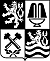 KARLOVARSKÝ KRAJKARLOVARSKÝ KRAJKARLOVARSKÝ KRAJKARLOVARSKÝ KRAJKARLOVARSKÝ KRAJKARLOVARSKÝ KRAJKARLOVARSKÝ KRAJKARLOVARSKÝ KRAJKARLOVARSKÝ KRAJKARLOVARSKÝ KRAJKARLOVARSKÝ KRAJKARLOVARSKÝ KRAJKARLOVARSKÝ KRAJKARLOVARSKÝ KRAJKARLOVARSKÝ KRAJKARLOVARSKÝ KRAJKARLOVARSKÝ KRAJKARLOVARSKÝ KRAJKARLOVARSKÝ KRAJKARLOVARSKÝ KRAJKARLOVARSKÝ KRAJKARLOVARSKÝ KRAJKARLOVARSKÝ KRAJKARLOVARSKÝ KRAJKARLOVARSKÝ KRAJKRAJSKÝ ÚŘAD -KRAJSKÝ ÚŘAD -KRAJSKÝ ÚŘAD -KRAJSKÝ ÚŘAD -KRAJSKÝ ÚŘAD -KRAJSKÝ ÚŘAD -Odbor kultury, památkové péče, lázeňství a cestovního ruchuOdbor kultury, památkové péče, lázeňství a cestovního ruchuOdbor kultury, památkové péče, lázeňství a cestovního ruchuOdbor kultury, památkové péče, lázeňství a cestovního ruchuOdbor kultury, památkové péče, lázeňství a cestovního ruchuOdbor kultury, památkové péče, lázeňství a cestovního ruchuOdbor kultury, památkové péče, lázeňství a cestovního ruchuOdbor kultury, památkové péče, lázeňství a cestovního ruchuOdbor kultury, památkové péče, lázeňství a cestovního ruchuOdbor kultury, památkové péče, lázeňství a cestovního ruchuOdbor kultury, památkové péče, lázeňství a cestovního ruchuOdbor kultury, památkové péče, lázeňství a cestovního ruchuOdbor kultury, památkové péče, lázeňství a cestovního ruchuOdbor kultury, památkové péče, lázeňství a cestovního ruchuOdbor kultury, památkové péče, lázeňství a cestovního ruchuOdbor kultury, památkové péče, lázeňství a cestovního ruchuOdbor kultury, památkové péče, lázeňství a cestovního ruchuOdbor kultury, památkové péče, lázeňství a cestovního ruchuOdbor kultury, památkové péče, lázeňství a cestovního ruchuPink Productions s.r.o.Pink Productions s.r.o.Pink Productions s.r.o.Pink Productions s.r.o.Pink Productions s.r.o.Pink Productions s.r.o.Pink Productions s.r.o.Pink Productions s.r.o.Pink Productions s.r.o.Pink Productions s.r.o.Pink Productions s.r.o.Veverkova 23Veverkova 23Veverkova 23Veverkova 23Veverkova 23Veverkova 23Veverkova 23Veverkova 23Veverkova 23Veverkova 23Veverkova 23170001700017000PrahaPrahaPrahaPrahaPrahaPrahaPrahaPrahaIČ:IČ:29015243290152432901524329015243DIČ:DIČ:CZ29015243CZ29015243CZ29015243Váš dopis značka / ze dneVáš dopis značka / ze dneVáš dopis značka / ze dneVáš dopis značka / ze dneVáš dopis značka / ze dneNaše značkaNaše značkaNaše značkaNaše značkaNaše značkaNaše značkaNaše značkaNaše značkaNaše značkaNaše značkaVyřizuje / linkaVyřizuje / linkaVyřizuje / linkaVyřizuje / linkaVyřizuje / linkaVyřizuje / linkaVyřizuje / linkaVyřizuje / linkaKarlovy VaryKarlovy VaryKarlovy VaryKarlovy VaryXXX-XXX-XXX XXX-XXX-XXX XXX-XXX-XXX XXX-XXX-XXX XXX-XXX-XXX Štecová Romana Ing.Štecová Romana Ing.Štecová Romana Ing.Štecová Romana Ing.Štecová Romana Ing.Štecová Romana Ing.Štecová Romana Ing.Štecová Romana Ing./224722472247224714.03.202414.03.202414.03.202414.03.2024Objednávka č.Objednávka č.Objednávka č.0032900329-00038/24/KR00038/24/KR00038/24/KR00038/24/KRcelková maximální cenacelková maximální cenacelková maximální cenacelková maximální cenacelková maximální cenacelková maximální cenacelková maximální cenacelková maximální cenacelková maximální cenacelková maximální cenacelková maximální cena107 721,00107 721,00107 721,00107 721,00107 721,00107 721,00Objednáváme u VásObjednáváme u VásObjednáváme u VásObjednáváme u VásObjednáváme u VásObjednáváme u VásObjednáváme u VásObjednáváme u VásObjednáváme u VásObjednáváme u VásObjednáváme u VásObjednáváme u VásObjednáváme u VásObjednáváme u VásObjednáváme u VásObjednáváme u VásObjednáváme u VásObjednáváme u VásObjednáváme u VásObjednáváme u VásObjednáváme u VásObjednáváme u VásObjednáváme u VásObjednáváme u VásObjednáváme u VásObjednáváme u VásObjednáváme u Vászajištění produkce focení expozice „TŘI SVĚTY“ ve dnech 17. – 20. 3. 2024, která spočívá ve spolupráci na postprodukci, zajištění nákladů pro realizaci (spotřební materiál, rental, doprava, ubytování), nastavení a supervize projektu, zajištění produkčního manažera, přípravě s fotografem, vzdáleném supportu animačního studia, podkladech, plánu focení, light designer a technické spolupráci. 

Dohodnutá cena činí 89.025 Kč bez DPH, tj. 107.720,25 Kč.

Prosíme, aby doba splatnosti na faktuře činila minimálně 14 dnů.zajištění produkce focení expozice „TŘI SVĚTY“ ve dnech 17. – 20. 3. 2024, která spočívá ve spolupráci na postprodukci, zajištění nákladů pro realizaci (spotřební materiál, rental, doprava, ubytování), nastavení a supervize projektu, zajištění produkčního manažera, přípravě s fotografem, vzdáleném supportu animačního studia, podkladech, plánu focení, light designer a technické spolupráci. 

Dohodnutá cena činí 89.025 Kč bez DPH, tj. 107.720,25 Kč.

Prosíme, aby doba splatnosti na faktuře činila minimálně 14 dnů.zajištění produkce focení expozice „TŘI SVĚTY“ ve dnech 17. – 20. 3. 2024, která spočívá ve spolupráci na postprodukci, zajištění nákladů pro realizaci (spotřební materiál, rental, doprava, ubytování), nastavení a supervize projektu, zajištění produkčního manažera, přípravě s fotografem, vzdáleném supportu animačního studia, podkladech, plánu focení, light designer a technické spolupráci. 

Dohodnutá cena činí 89.025 Kč bez DPH, tj. 107.720,25 Kč.

Prosíme, aby doba splatnosti na faktuře činila minimálně 14 dnů.zajištění produkce focení expozice „TŘI SVĚTY“ ve dnech 17. – 20. 3. 2024, která spočívá ve spolupráci na postprodukci, zajištění nákladů pro realizaci (spotřební materiál, rental, doprava, ubytování), nastavení a supervize projektu, zajištění produkčního manažera, přípravě s fotografem, vzdáleném supportu animačního studia, podkladech, plánu focení, light designer a technické spolupráci. 

Dohodnutá cena činí 89.025 Kč bez DPH, tj. 107.720,25 Kč.

Prosíme, aby doba splatnosti na faktuře činila minimálně 14 dnů.zajištění produkce focení expozice „TŘI SVĚTY“ ve dnech 17. – 20. 3. 2024, která spočívá ve spolupráci na postprodukci, zajištění nákladů pro realizaci (spotřební materiál, rental, doprava, ubytování), nastavení a supervize projektu, zajištění produkčního manažera, přípravě s fotografem, vzdáleném supportu animačního studia, podkladech, plánu focení, light designer a technické spolupráci. 

Dohodnutá cena činí 89.025 Kč bez DPH, tj. 107.720,25 Kč.

Prosíme, aby doba splatnosti na faktuře činila minimálně 14 dnů.zajištění produkce focení expozice „TŘI SVĚTY“ ve dnech 17. – 20. 3. 2024, která spočívá ve spolupráci na postprodukci, zajištění nákladů pro realizaci (spotřební materiál, rental, doprava, ubytování), nastavení a supervize projektu, zajištění produkčního manažera, přípravě s fotografem, vzdáleném supportu animačního studia, podkladech, plánu focení, light designer a technické spolupráci. 

Dohodnutá cena činí 89.025 Kč bez DPH, tj. 107.720,25 Kč.

Prosíme, aby doba splatnosti na faktuře činila minimálně 14 dnů.zajištění produkce focení expozice „TŘI SVĚTY“ ve dnech 17. – 20. 3. 2024, která spočívá ve spolupráci na postprodukci, zajištění nákladů pro realizaci (spotřební materiál, rental, doprava, ubytování), nastavení a supervize projektu, zajištění produkčního manažera, přípravě s fotografem, vzdáleném supportu animačního studia, podkladech, plánu focení, light designer a technické spolupráci. 

Dohodnutá cena činí 89.025 Kč bez DPH, tj. 107.720,25 Kč.

Prosíme, aby doba splatnosti na faktuře činila minimálně 14 dnů.zajištění produkce focení expozice „TŘI SVĚTY“ ve dnech 17. – 20. 3. 2024, která spočívá ve spolupráci na postprodukci, zajištění nákladů pro realizaci (spotřební materiál, rental, doprava, ubytování), nastavení a supervize projektu, zajištění produkčního manažera, přípravě s fotografem, vzdáleném supportu animačního studia, podkladech, plánu focení, light designer a technické spolupráci. 

Dohodnutá cena činí 89.025 Kč bez DPH, tj. 107.720,25 Kč.

Prosíme, aby doba splatnosti na faktuře činila minimálně 14 dnů.zajištění produkce focení expozice „TŘI SVĚTY“ ve dnech 17. – 20. 3. 2024, která spočívá ve spolupráci na postprodukci, zajištění nákladů pro realizaci (spotřební materiál, rental, doprava, ubytování), nastavení a supervize projektu, zajištění produkčního manažera, přípravě s fotografem, vzdáleném supportu animačního studia, podkladech, plánu focení, light designer a technické spolupráci. 

Dohodnutá cena činí 89.025 Kč bez DPH, tj. 107.720,25 Kč.

Prosíme, aby doba splatnosti na faktuře činila minimálně 14 dnů.zajištění produkce focení expozice „TŘI SVĚTY“ ve dnech 17. – 20. 3. 2024, která spočívá ve spolupráci na postprodukci, zajištění nákladů pro realizaci (spotřební materiál, rental, doprava, ubytování), nastavení a supervize projektu, zajištění produkčního manažera, přípravě s fotografem, vzdáleném supportu animačního studia, podkladech, plánu focení, light designer a technické spolupráci. 

Dohodnutá cena činí 89.025 Kč bez DPH, tj. 107.720,25 Kč.

Prosíme, aby doba splatnosti na faktuře činila minimálně 14 dnů.zajištění produkce focení expozice „TŘI SVĚTY“ ve dnech 17. – 20. 3. 2024, která spočívá ve spolupráci na postprodukci, zajištění nákladů pro realizaci (spotřební materiál, rental, doprava, ubytování), nastavení a supervize projektu, zajištění produkčního manažera, přípravě s fotografem, vzdáleném supportu animačního studia, podkladech, plánu focení, light designer a technické spolupráci. 

Dohodnutá cena činí 89.025 Kč bez DPH, tj. 107.720,25 Kč.

Prosíme, aby doba splatnosti na faktuře činila minimálně 14 dnů.zajištění produkce focení expozice „TŘI SVĚTY“ ve dnech 17. – 20. 3. 2024, která spočívá ve spolupráci na postprodukci, zajištění nákladů pro realizaci (spotřební materiál, rental, doprava, ubytování), nastavení a supervize projektu, zajištění produkčního manažera, přípravě s fotografem, vzdáleném supportu animačního studia, podkladech, plánu focení, light designer a technické spolupráci. 

Dohodnutá cena činí 89.025 Kč bez DPH, tj. 107.720,25 Kč.

Prosíme, aby doba splatnosti na faktuře činila minimálně 14 dnů.zajištění produkce focení expozice „TŘI SVĚTY“ ve dnech 17. – 20. 3. 2024, která spočívá ve spolupráci na postprodukci, zajištění nákladů pro realizaci (spotřební materiál, rental, doprava, ubytování), nastavení a supervize projektu, zajištění produkčního manažera, přípravě s fotografem, vzdáleném supportu animačního studia, podkladech, plánu focení, light designer a technické spolupráci. 

Dohodnutá cena činí 89.025 Kč bez DPH, tj. 107.720,25 Kč.

Prosíme, aby doba splatnosti na faktuře činila minimálně 14 dnů.zajištění produkce focení expozice „TŘI SVĚTY“ ve dnech 17. – 20. 3. 2024, která spočívá ve spolupráci na postprodukci, zajištění nákladů pro realizaci (spotřební materiál, rental, doprava, ubytování), nastavení a supervize projektu, zajištění produkčního manažera, přípravě s fotografem, vzdáleném supportu animačního studia, podkladech, plánu focení, light designer a technické spolupráci. 

Dohodnutá cena činí 89.025 Kč bez DPH, tj. 107.720,25 Kč.

Prosíme, aby doba splatnosti na faktuře činila minimálně 14 dnů.zajištění produkce focení expozice „TŘI SVĚTY“ ve dnech 17. – 20. 3. 2024, která spočívá ve spolupráci na postprodukci, zajištění nákladů pro realizaci (spotřební materiál, rental, doprava, ubytování), nastavení a supervize projektu, zajištění produkčního manažera, přípravě s fotografem, vzdáleném supportu animačního studia, podkladech, plánu focení, light designer a technické spolupráci. 

Dohodnutá cena činí 89.025 Kč bez DPH, tj. 107.720,25 Kč.

Prosíme, aby doba splatnosti na faktuře činila minimálně 14 dnů.zajištění produkce focení expozice „TŘI SVĚTY“ ve dnech 17. – 20. 3. 2024, která spočívá ve spolupráci na postprodukci, zajištění nákladů pro realizaci (spotřební materiál, rental, doprava, ubytování), nastavení a supervize projektu, zajištění produkčního manažera, přípravě s fotografem, vzdáleném supportu animačního studia, podkladech, plánu focení, light designer a technické spolupráci. 

Dohodnutá cena činí 89.025 Kč bez DPH, tj. 107.720,25 Kč.

Prosíme, aby doba splatnosti na faktuře činila minimálně 14 dnů.zajištění produkce focení expozice „TŘI SVĚTY“ ve dnech 17. – 20. 3. 2024, která spočívá ve spolupráci na postprodukci, zajištění nákladů pro realizaci (spotřební materiál, rental, doprava, ubytování), nastavení a supervize projektu, zajištění produkčního manažera, přípravě s fotografem, vzdáleném supportu animačního studia, podkladech, plánu focení, light designer a technické spolupráci. 

Dohodnutá cena činí 89.025 Kč bez DPH, tj. 107.720,25 Kč.

Prosíme, aby doba splatnosti na faktuře činila minimálně 14 dnů.zajištění produkce focení expozice „TŘI SVĚTY“ ve dnech 17. – 20. 3. 2024, která spočívá ve spolupráci na postprodukci, zajištění nákladů pro realizaci (spotřební materiál, rental, doprava, ubytování), nastavení a supervize projektu, zajištění produkčního manažera, přípravě s fotografem, vzdáleném supportu animačního studia, podkladech, plánu focení, light designer a technické spolupráci. 

Dohodnutá cena činí 89.025 Kč bez DPH, tj. 107.720,25 Kč.

Prosíme, aby doba splatnosti na faktuře činila minimálně 14 dnů.zajištění produkce focení expozice „TŘI SVĚTY“ ve dnech 17. – 20. 3. 2024, která spočívá ve spolupráci na postprodukci, zajištění nákladů pro realizaci (spotřební materiál, rental, doprava, ubytování), nastavení a supervize projektu, zajištění produkčního manažera, přípravě s fotografem, vzdáleném supportu animačního studia, podkladech, plánu focení, light designer a technické spolupráci. 

Dohodnutá cena činí 89.025 Kč bez DPH, tj. 107.720,25 Kč.

Prosíme, aby doba splatnosti na faktuře činila minimálně 14 dnů.zajištění produkce focení expozice „TŘI SVĚTY“ ve dnech 17. – 20. 3. 2024, která spočívá ve spolupráci na postprodukci, zajištění nákladů pro realizaci (spotřební materiál, rental, doprava, ubytování), nastavení a supervize projektu, zajištění produkčního manažera, přípravě s fotografem, vzdáleném supportu animačního studia, podkladech, plánu focení, light designer a technické spolupráci. 

Dohodnutá cena činí 89.025 Kč bez DPH, tj. 107.720,25 Kč.

Prosíme, aby doba splatnosti na faktuře činila minimálně 14 dnů.zajištění produkce focení expozice „TŘI SVĚTY“ ve dnech 17. – 20. 3. 2024, která spočívá ve spolupráci na postprodukci, zajištění nákladů pro realizaci (spotřební materiál, rental, doprava, ubytování), nastavení a supervize projektu, zajištění produkčního manažera, přípravě s fotografem, vzdáleném supportu animačního studia, podkladech, plánu focení, light designer a technické spolupráci. 

Dohodnutá cena činí 89.025 Kč bez DPH, tj. 107.720,25 Kč.

Prosíme, aby doba splatnosti na faktuře činila minimálně 14 dnů.zajištění produkce focení expozice „TŘI SVĚTY“ ve dnech 17. – 20. 3. 2024, která spočívá ve spolupráci na postprodukci, zajištění nákladů pro realizaci (spotřební materiál, rental, doprava, ubytování), nastavení a supervize projektu, zajištění produkčního manažera, přípravě s fotografem, vzdáleném supportu animačního studia, podkladech, plánu focení, light designer a technické spolupráci. 

Dohodnutá cena činí 89.025 Kč bez DPH, tj. 107.720,25 Kč.

Prosíme, aby doba splatnosti na faktuře činila minimálně 14 dnů.zajištění produkce focení expozice „TŘI SVĚTY“ ve dnech 17. – 20. 3. 2024, která spočívá ve spolupráci na postprodukci, zajištění nákladů pro realizaci (spotřební materiál, rental, doprava, ubytování), nastavení a supervize projektu, zajištění produkčního manažera, přípravě s fotografem, vzdáleném supportu animačního studia, podkladech, plánu focení, light designer a technické spolupráci. 

Dohodnutá cena činí 89.025 Kč bez DPH, tj. 107.720,25 Kč.

Prosíme, aby doba splatnosti na faktuře činila minimálně 14 dnů.zajištění produkce focení expozice „TŘI SVĚTY“ ve dnech 17. – 20. 3. 2024, která spočívá ve spolupráci na postprodukci, zajištění nákladů pro realizaci (spotřební materiál, rental, doprava, ubytování), nastavení a supervize projektu, zajištění produkčního manažera, přípravě s fotografem, vzdáleném supportu animačního studia, podkladech, plánu focení, light designer a technické spolupráci. 

Dohodnutá cena činí 89.025 Kč bez DPH, tj. 107.720,25 Kč.

Prosíme, aby doba splatnosti na faktuře činila minimálně 14 dnů.zajištění produkce focení expozice „TŘI SVĚTY“ ve dnech 17. – 20. 3. 2024, která spočívá ve spolupráci na postprodukci, zajištění nákladů pro realizaci (spotřební materiál, rental, doprava, ubytování), nastavení a supervize projektu, zajištění produkčního manažera, přípravě s fotografem, vzdáleném supportu animačního studia, podkladech, plánu focení, light designer a technické spolupráci. 

Dohodnutá cena činí 89.025 Kč bez DPH, tj. 107.720,25 Kč.

Prosíme, aby doba splatnosti na faktuře činila minimálně 14 dnů.zajištění produkce focení expozice „TŘI SVĚTY“ ve dnech 17. – 20. 3. 2024, která spočívá ve spolupráci na postprodukci, zajištění nákladů pro realizaci (spotřební materiál, rental, doprava, ubytování), nastavení a supervize projektu, zajištění produkčního manažera, přípravě s fotografem, vzdáleném supportu animačního studia, podkladech, plánu focení, light designer a technické spolupráci. 

Dohodnutá cena činí 89.025 Kč bez DPH, tj. 107.720,25 Kč.

Prosíme, aby doba splatnosti na faktuře činila minimálně 14 dnů.zajištění produkce focení expozice „TŘI SVĚTY“ ve dnech 17. – 20. 3. 2024, která spočívá ve spolupráci na postprodukci, zajištění nákladů pro realizaci (spotřební materiál, rental, doprava, ubytování), nastavení a supervize projektu, zajištění produkčního manažera, přípravě s fotografem, vzdáleném supportu animačního studia, podkladech, plánu focení, light designer a technické spolupráci. 

Dohodnutá cena činí 89.025 Kč bez DPH, tj. 107.720,25 Kč.

Prosíme, aby doba splatnosti na faktuře činila minimálně 14 dnů.Upřednostňujeme elektronické faktury ve formátu ISDOC zaslané na epodatelna@kr-karlovarsky.cz, případně do datové schránky siqbxt2.Upřednostňujeme elektronické faktury ve formátu ISDOC zaslané na epodatelna@kr-karlovarsky.cz, případně do datové schránky siqbxt2.Upřednostňujeme elektronické faktury ve formátu ISDOC zaslané na epodatelna@kr-karlovarsky.cz, případně do datové schránky siqbxt2.Upřednostňujeme elektronické faktury ve formátu ISDOC zaslané na epodatelna@kr-karlovarsky.cz, případně do datové schránky siqbxt2.Upřednostňujeme elektronické faktury ve formátu ISDOC zaslané na epodatelna@kr-karlovarsky.cz, případně do datové schránky siqbxt2.Upřednostňujeme elektronické faktury ve formátu ISDOC zaslané na epodatelna@kr-karlovarsky.cz, případně do datové schránky siqbxt2.Upřednostňujeme elektronické faktury ve formátu ISDOC zaslané na epodatelna@kr-karlovarsky.cz, případně do datové schránky siqbxt2.Upřednostňujeme elektronické faktury ve formátu ISDOC zaslané na epodatelna@kr-karlovarsky.cz, případně do datové schránky siqbxt2.Upřednostňujeme elektronické faktury ve formátu ISDOC zaslané na epodatelna@kr-karlovarsky.cz, případně do datové schránky siqbxt2.Upřednostňujeme elektronické faktury ve formátu ISDOC zaslané na epodatelna@kr-karlovarsky.cz, případně do datové schránky siqbxt2.Upřednostňujeme elektronické faktury ve formátu ISDOC zaslané na epodatelna@kr-karlovarsky.cz, případně do datové schránky siqbxt2.Upřednostňujeme elektronické faktury ve formátu ISDOC zaslané na epodatelna@kr-karlovarsky.cz, případně do datové schránky siqbxt2.Upřednostňujeme elektronické faktury ve formátu ISDOC zaslané na epodatelna@kr-karlovarsky.cz, případně do datové schránky siqbxt2.Upřednostňujeme elektronické faktury ve formátu ISDOC zaslané na epodatelna@kr-karlovarsky.cz, případně do datové schránky siqbxt2.Upřednostňujeme elektronické faktury ve formátu ISDOC zaslané na epodatelna@kr-karlovarsky.cz, případně do datové schránky siqbxt2.Upřednostňujeme elektronické faktury ve formátu ISDOC zaslané na epodatelna@kr-karlovarsky.cz, případně do datové schránky siqbxt2.Upřednostňujeme elektronické faktury ve formátu ISDOC zaslané na epodatelna@kr-karlovarsky.cz, případně do datové schránky siqbxt2.Upřednostňujeme elektronické faktury ve formátu ISDOC zaslané na epodatelna@kr-karlovarsky.cz, případně do datové schránky siqbxt2.Upřednostňujeme elektronické faktury ve formátu ISDOC zaslané na epodatelna@kr-karlovarsky.cz, případně do datové schránky siqbxt2.Upřednostňujeme elektronické faktury ve formátu ISDOC zaslané na epodatelna@kr-karlovarsky.cz, případně do datové schránky siqbxt2.Upřednostňujeme elektronické faktury ve formátu ISDOC zaslané na epodatelna@kr-karlovarsky.cz, případně do datové schránky siqbxt2.Upřednostňujeme elektronické faktury ve formátu ISDOC zaslané na epodatelna@kr-karlovarsky.cz, případně do datové schránky siqbxt2.Upřednostňujeme elektronické faktury ve formátu ISDOC zaslané na epodatelna@kr-karlovarsky.cz, případně do datové schránky siqbxt2.Upřednostňujeme elektronické faktury ve formátu ISDOC zaslané na epodatelna@kr-karlovarsky.cz, případně do datové schránky siqbxt2.Upřednostňujeme elektronické faktury ve formátu ISDOC zaslané na epodatelna@kr-karlovarsky.cz, případně do datové schránky siqbxt2.Upřednostňujeme elektronické faktury ve formátu ISDOC zaslané na epodatelna@kr-karlovarsky.cz, případně do datové schránky siqbxt2.Upřednostňujeme elektronické faktury ve formátu ISDOC zaslané na epodatelna@kr-karlovarsky.cz, případně do datové schránky siqbxt2.Platba na fakturuPlatba na fakturuPlatba na fakturuKopii objednávky přiložte k daňovému dokladu.Kopii objednávky přiložte k daňovému dokladu.Kopii objednávky přiložte k daňovému dokladu.Kopii objednávky přiložte k daňovému dokladu.Kopii objednávky přiložte k daňovému dokladu.Kopii objednávky přiložte k daňovému dokladu.Kopii objednávky přiložte k daňovému dokladu.Kopii objednávky přiložte k daňovému dokladu.Kopii objednávky přiložte k daňovému dokladu.Kopii objednávky přiložte k daňovému dokladu.Kopii objednávky přiložte k daňovému dokladu.Kopii objednávky přiložte k daňovému dokladu.Kopii objednávky přiložte k daňovému dokladu.Kopii objednávky přiložte k daňovému dokladu.Kopii objednávky přiložte k daňovému dokladu.Kopii objednávky přiložte k daňovému dokladu.Kopii objednávky přiložte k daňovému dokladu.Kopii objednávky přiložte k daňovému dokladu.Kopii objednávky přiložte k daňovému dokladu.Kopii objednávky přiložte k daňovému dokladu.Fakturační adresaFakturační adresaFakturační adresaKarlovarský krajKarlovarský krajKarlovarský krajKarlovarský krajKarlovarský krajKarlovarský krajKarlovarský krajOdbor kultury, památkové péče, lázeňství a cestovního ruchuOdbor kultury, památkové péče, lázeňství a cestovního ruchuOdbor kultury, památkové péče, lázeňství a cestovního ruchuOdbor kultury, památkové péče, lázeňství a cestovního ruchuOdbor kultury, památkové péče, lázeňství a cestovního ruchuOdbor kultury, památkové péče, lázeňství a cestovního ruchuOdbor kultury, památkové péče, lázeňství a cestovního ruchuOdbor kultury, památkové péče, lázeňství a cestovního ruchuOdbor kultury, památkové péče, lázeňství a cestovního ruchuOdbor kultury, památkové péče, lázeňství a cestovního ruchuOdbor kultury, památkové péče, lázeňství a cestovního ruchuOdbor kultury, památkové péče, lázeňství a cestovního ruchuOdbor kultury, památkové péče, lázeňství a cestovního ruchuOdbor kultury, památkové péče, lázeňství a cestovního ruchuOdbor kultury, památkové péče, lázeňství a cestovního ruchuOdbor kultury, památkové péče, lázeňství a cestovního ruchuOdbor kultury, památkové péče, lázeňství a cestovního ruchuOdbor kultury, památkové péče, lázeňství a cestovního ruchuOdbor kultury, památkové péče, lázeňství a cestovního ruchuOdbor kultury, památkové péče, lázeňství a cestovního ruchuZávodní 88/353Závodní 88/353Závodní 88/353Závodní 88/353Závodní 88/353Závodní 88/353Závodní 88/353360 06360 06360 06Karlovy VaryKarlovy VaryKarlovy VaryKarlovy VaryKarlovy VaryIČO: 70891168IČO: 70891168IČO: 70891168IČO: 70891168IČO: 70891168IČO: 70891168IČO: 70891168IČO: 70891168IČO: 70891168IČO: 70891168IČO: 70891168IČO: 70891168IČO: 70891168IČO: 70891168IČO: 70891168IČO: 70891168IČO: 70891168IČO: 70891168IČO: 70891168IČO: 70891168IČO: 70891168IČO: 70891168IČO: 70891168IČO: 70891168IČO: 70891168IČO: 70891168Mgr. Veronika Vodičková Mgr. Veronika Vodičková Mgr. Veronika Vodičková Mgr. Veronika Vodičková Mgr. Veronika Vodičková Mgr. Veronika Vodičková Mgr. Veronika Vodičková Mgr. Veronika Vodičková vedoucí Odboru kultury, památkové péče, lázeňství a cestovního ruchuvedoucí Odboru kultury, památkové péče, lázeňství a cestovního ruchuvedoucí Odboru kultury, památkové péče, lázeňství a cestovního ruchuvedoucí Odboru kultury, památkové péče, lázeňství a cestovního ruchuvedoucí Odboru kultury, památkové péče, lázeňství a cestovního ruchuvedoucí Odboru kultury, památkové péče, lázeňství a cestovního ruchuvedoucí Odboru kultury, památkové péče, lázeňství a cestovního ruchuvedoucí Odboru kultury, památkové péče, lázeňství a cestovního ruchu